ЧЕРКАСЬКА ОБЛАСНА РАДАР І Ш Е Н Н Я_____________                                                                               № ___________ПРОЄКТПро внесення змін до Програмифінансової підтримки підприємствспільної власності територіальнихгромад сіл, селищ, міст Черкаської областіна 2019-2021 роки, затвердженої рішеннямобласної ради від 18.12.2018 № 28-4/VІІВідповідно до пунктів 14, 21 частини першої статті 91 Бюджетного кодексу України, статті 59 Закону України "Про місцеве самоврядування
в Україні", обласна рада в и р і ш и л а:1. Внести до Програми фінансової підтримки підприємств спільної власності територіальних громад сіл, селищ, міст Черкаської області
на 2019-2021 роки, затвердженої рішенням обласної ради від 18.12.2018
№ 28-4/VІІ, із змінами, внесеними рішенням обласної ради від 21.06.2019
№ 30-13/VІІ (далі – Програма), такі зміни:1) у додатку 1 "Паспорт Програми фінансової підтримки підприємств спільної власності територіальних громад сіл, селищ, міст Черкаської області
на 2019-2021 роки" до Програми:у пункті 11 цифри, знаки та букви "43067,5 тис. грн" замінити цифрами, знаками та буквами "66193,2 тис. грн";2) у додатку 2 "Ресурсне забезпечення Програми фінансової підтримки підприємств спільної власності територіальних громад сіл, селищ, міст Черкаської області на 2019-2021 роки" до Програми:цифри, знаки та букви "10600 тис. грн" замінити цифрами, знаками
та буквами "26600 тис. грн";цифри, знаки та букви "12150 тис. грн" замінити цифрами, знаками
та буквами "19275,7 тис. грн";цифри, знаки та букви "43067,5 тис. грн" замінити цифрами, знаками
та буквами "66193,2 тис. грн";3) у додатку 3 "Завдання та заходи Програми фінансової підтримки підприємств спільної власності територіальних громад сіл, селищ, міст Черкаської області на 2019-2021 роки" до Програми пункт 3 та позицію "Всього" викласти в новій редакції (додається).2. Контроль за виконанням рішення покласти на постійну комісію обласної ради з питань комунальної власності, підприємництва та регуляторної політики.Голова									А. ПІДГОРНИЙ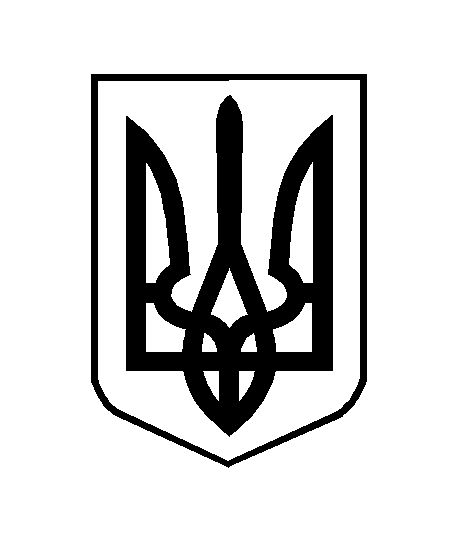 